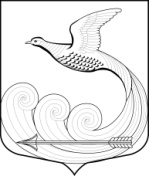 Глава местной администрациимуниципального образования Кипенское сельское поселениемуниципального образования Ломоносовского муниципального районаЛенинградской областиПОСТАНОВЛЕНИЕ24.05.2013  г.  №  51/4д. КипеньНа основании пунктов 1 и 4 ст. 1, п. 6 ст. 8 Федерального закона от 25 декабря 2008 года № 273-ФЗ «О противодействии коррупции», Указа  Президента Российской Федерации от 18 мая . № 561 «Об утверждении порядка размещения сведений о доходах, об имуществе и обязательствах имущественного характера лиц, замещающих государственные должности Российской Федерации, федеральных государственных служащих и членов их семей на официальных сайтах федеральных государственных органов и государственных органов субъектов Российской Федерации и предоставления этих сведений общероссийским средствам массовой информации для опубликования»П О С Т А Н О В Л Я Ю:1. Утвердить:а) Порядок размещения сведений о доходах, об имуществе и обязательствах имущественного характера, предоставляемых лицами, замещающими должности руководителей муниципальных учреждений и членов их семей на сайте муниципального образования  Кипенское сельское поселение  муниципального  образования Ломоносовский  муниципальный район Ленинградской  области  и предоставления этих сведений средствам массовой информации для опубликования (приложение № 1);б) форму сведений о доходах, об имуществе и обязательствах имущественного характера, предоставляемых лицами, замещающими должности руководителей муниципальных учреждений и членов их семей для размещения на сайте муниципального образования  Кипенское  сельское поселение  муниципального  образования Ломоносовский  муниципальный  район  Ленинградской  области  (приложение № 2).2. Настоящее постановление подлежит опубликованию и размещению  на официальном сайте МО   Кипенское сельское поселение   МО  Ломоносовский  муниципальный район  Ленинградской  области.3.  Контроль за исполнением настоящего постановления оставляю за собой.И. о. главы местной администрации МО Кипенское сельское поселение :                                                              Н.Н.  ОвчаровПриложение № 1к  Постановлению местной администрации МО  Кипенское сельское поселение от  24.05.2013  г.  №  51/4
                        Порядокразмещения сведений о доходах, об имуществе и обязательствах имущественного характера, предоставляемых лицами, замещающими должности руководителей муниципальных учреждений и членов их семей на сайте МО   Кипенское сельское поселение   МО  Ломоносовский   муниципальный район и предоставления этих сведений средствам массовой информации для опубликования1. Настоящий Порядок разработан на основании пунктов 1 и 4 части 1, части  6 статьи 8 Федерального закона от 25 декабря 2008 года № 273-ФЗ «О противодействии коррупции», Указа  Президента Российской Федерации от 18 мая . № 561 «Об утверждении порядка размещения сведений о доходах, об имуществе и обязательствах имущественного характера лиц, замещающих государственные должности Российской Федерации, федеральных государственных служащих и членов их семей на официальных сайтах федеральных государственных органов и государственных органов субъектов Российской Федерации и предоставления этих сведений общероссийским средствам массовой информации для опубликования» и устанавливает порядок  размещения на сайте муниципального образования  Кипенское сельское поселение  МО  Ломоносовский муниципальный район Ленинградской области и предоставления средствам массовой информации по их запросам для опубликования сведений о доходах, об имуществе и обязательствах имущественного характера,  предоставляемых лицами, замещающими должности руководителей муниципальных учреждений и членов их семей (далее – сведения о доходах, об имуществе и обязательствах имущественного характера).
2. На сайте муниципального образования Кипенское сельское поселение  МО Ломоносовский  муниципальный район  Ленинградской  области  в сети Интернет  (далее – официальный сайт) размещаются и средства массовой информации в связи с их запросами предоставляются для опубликования следующие сведения о доходах, об имуществе и обязательствах имущественного характера:а) перечень объектов недвижимого имущества, принадлежащего руководителю муниципального учреждения, его супруге (супругу) и несовершеннолетним детям на праве собственности или находящегося в их пользовании, с указанием вида, площади и страны расположения каждого из них;б) перечень транспортных средств, с указанием вида и марки, принадлежащих на праве собственности руководителю муниципального учреждения,  его супруге (супругу) и несовершеннолетним детям;в) декларированный годовой доход руководителя муниципального учреждения, его супруги (супруга) и несовершеннолетних детей.3. В размещаемых на официальном сайте  и предоставляемых средствам массовой информации для опубликования сведениях о доходах, об имуществе и обязательствах имущественного характера запрещается указывать:а) иные сведения (кроме указанных в пункте 2 настоящего Порядка) о доходах руководителя муниципального учреждения, его супруги (супруга) и несовершеннолетних детей, об имуществе, принадлежащем на праве собственности названным лицам, и об их обязательствах имущественного характера;б) персональные данные супруги (супруга), детей и иных членов семьи, руководителя муниципального учреждения;в) данные, позволяющие определить место жительства, почтовый адрес, телефон и иные индивидуальные средства коммуникации руководителя муниципального учреждения, его супруги (супруга), детей и иных членов семьи;г) данные, позволяющие определить местонахождение объектов недвижимого имущества, принадлежащих руководителю муниципального учреждения, детям, иным членам семьи на праве собственности или находящихся в их пользовании;д) информацию, отнесенную к государственной тайне или являющуюся конфиденциальной.4. Сведения о доходах, об имуществе и обязательствах имущественного характера, указанные в пункте 2 настоящего Порядка, размещаются на  официальном сайте в  течение 14 рабочих дней  со дня истечения срока для подачи справок о доходах, об имуществе и обязательствах имущественного характера, установленного для подачи справок о доходах, об имуществе и обязательствах имущественного характера, действующим законодательством Российской Федерации .5. Размещение на официальном сайте сведений о доходах, об имуществе и обязательствах имущественного характера, указанных в пункте 2 настоящего Порядка, по утвержденной форме обеспечивает муниципальный служащий, ответственный за ведение кадрового делопроизводства  администрации .6. Муниципальный служащий, ответственный за ведение кадрового делопроизводства  администрации:а) в 3-дневный срок со дня поступления запроса от средства массовой информации сообщает о нем руководителю муниципального учреждения, в отношении которого поступил запрос;б) в 7-дневный срок со дня поступления запроса от средства массовой информации обеспечивает предоставление ему сведений, указанных в пункте 2 настоящего Порядка, в том случае, если запрашиваемые сведения отсутствуют на официальном сайте.7. Муниципальный служащий, ответственный за ведение кадрового делопроизводства  администрации в соответствии с законодательством Российской Федерации несет ответственность за несоблюдение настоящего Порядка, а также за разглашение сведений, отнесенных к государственной тайне или являющихся конфиденциальными.Приложение №2    к  Постановлению местной администрации МО  Кипенское сельское поселение от  24.05.2013  г.  №  51/4СВЕДЕНИЯо  доходах за отчетный период с 1 января 20_____года по 31декабря  20_______года, об имуществе и обязательствах имущественного характера  по состоянию на конец отчетного периода, представленных руководителем муниципального учреждения   муниципального образования  Кипенское сельское  поселение   МО  Ломоносовский  муниципальный район  Ленинградской области<1> Указывается только ФИО руководителя муниципального учреждения, ФИО супруги (супруга) и несовершеннолетних детей не указываются<2> Указывается только должность руководителя муниципального учреждения<3> Например, жилой дом, земельный участок, квартира и т.д.<4> Россия или иная страна (государство)«Об утверждении Порядка размещения сведений о доходах, об имуществе и обязательствах имущественного характера, предоставляемых лицами, замещающими должности руководителей муниципальных учреждений и членов их семей на сайте  МО  Кипенское сельское поселение  МО  Ломоносовского муниципального района  Ленинградской  области  и предоставления этих сведений средствам массовой информации для опубликования»Фамилия, имя, отчество руководителя муниципального учреждения<1>Должность  руководителя муниципального учреждения<2>Деклариро-ванный годовой доход за 20__ год(рублей)Перечень объектов недвижимого имущества и транспортных средств, принадлежащих на праве собственностиПеречень объектов недвижимого имущества и транспортных средств, принадлежащих на праве собственностиПеречень объектов недвижимого имущества и транспортных средств, принадлежащих на праве собственностиПеречень объектов недвижимого имущества и транспортных средств, принадлежащих на праве собственностиПеречень объектов недвижимого имущества, находящихся в пользованииПеречень объектов недвижимого имущества, находящихся в пользованииПеречень объектов недвижимого имущества, находящихся в пользованииФамилия, имя, отчество руководителя муниципального учреждения<1>Должность  руководителя муниципального учреждения<2>Деклариро-ванный годовой доход за 20__ год(рублей)Объекты недвижимого имуществаОбъекты недвижимого имуществаОбъекты недвижимого имуществаТранспортные средства(вид, марка)Вид объектов недвижимого имуществаПлощадь(кв. м)Страна расположенияФамилия, имя, отчество руководителя муниципального учреждения<1>Должность  руководителя муниципального учреждения<2>Деклариро-ванный годовой доход за 20__ год(рублей)Вид объектов  недвижимого имущества<3>Площадь(кв. м)Страна расположения<4>Транспортные средства(вид, марка)Вид объектов недвижимого имуществаПлощадь(кв. м)Страна расположенияМуниципальный служащийСупруга (супруг)Несовершеннолетний ребенок (сын или дочь)